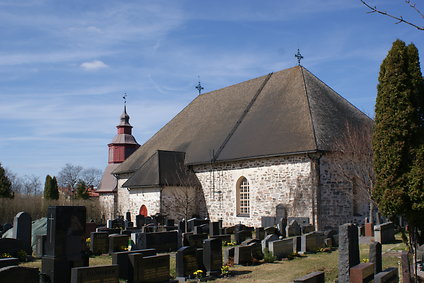 Miten voit työssäsi?Mitä sinulle kuuluu?Piispan hengellinen aamupäivä Paimiossa to 11.10.2018 klo 9.00-12.30 OHJELMAklo 9 	Aamurukous ja aamiainen Paimion seurakuntatalossa (Mikaelintalo)klo 9.45	Työskentely: Mihin meitä kutsutaan? Mikä on kirkon työn merkitys?klo 11.30 	Piispanmessu Paimion kirkossaOsoite: Mikaelintalo (os. Pyölintie 3) ja Paimion kirkko (os.Vistantie 20).Hengellinen aamupäivä on osallistujille maksuton.Ilmoittautuminen: viimeistään 30.9. seurakunnittain yhteisellä listalla osoitteeseen turku.koulutus@evl.fi  Huom! mahdolliset ruokavaliot!Tiedustelut: mika.mantyranta@evl.fi Järjestää: Turun arkkihiippakunta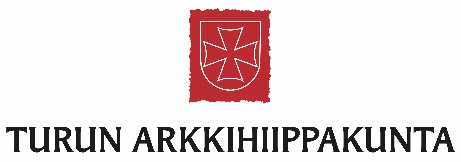 